Art Fair: QR reader for i-phonegoogle goggles for androidVocaroo,com to record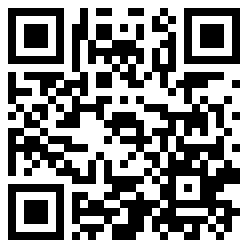 